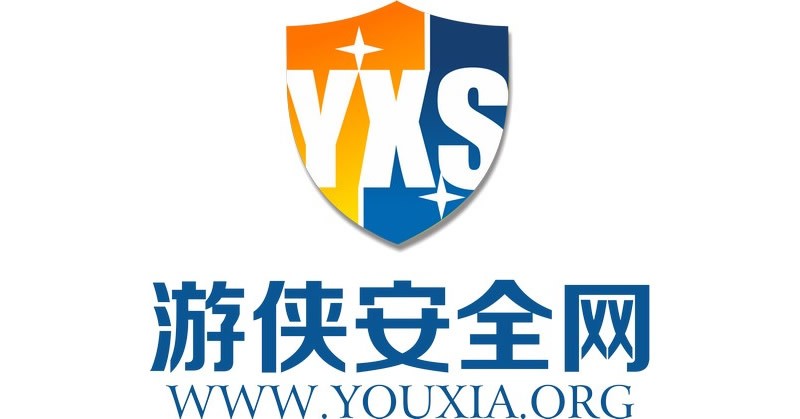 原文：http://cybersecurityventures.com/cybersecurity-500-list/#home/?view_1_per_page=500&view_1_page=1#CompanyCybersecurity SectorCorporate HQInfo1root9BHUNT & Cyber OperationsColorado Springs COview2Herjavec GroupInformation Security ServicesToronto, Canadaview3Raytheon CyberCyber Security ServicesWaltham MAview4EYCybersecurity Consulting & AdvisoryNew York City NYview5MimecastEmail SecurityWatertown MAview6KnowBe4Security Awareness TrainingClearwater FLview7IBM SecurityEnterprise IT Security SolutionsWaltham MAview8CiscoThreat Protection & Network SecuritySan Jose CAview9Sera-BrynnCyber Risk ManagementSuffolk VAview10SophosAnti-Virus & Malware ProtectionAbingdon, UKview11Clearwater ComplianceRisk Management and ComplianceNashville TNview12CyberArkCyber Threat ProtectionPetach-Tikva, Israelview13Lockheed MartinCybersecurity Solutions & ServicesBethesda MDview14ForcepointInsider, Cloud & Network SecurityAustin TXview15ThycoticPrivileged Account ManagementWashington DCview16Digital DefenseManaged Security Risk AssessmentSan Antonio TXview17Rapid7Security Data & Analytics SolutionBoston MAview18BAE SystemsCybersecurity Risk ManagementSurrey, UKview19DFLabsAutomated Incident & Breach ResponseLombardy, Italyview20FireEyeAdvanced Threat ProtectionMilpitas CAview21Palo Alto NetworksThreat Detection & PreventionSanta Clara CAview22Booz AllenCybersecurity Solutions & ServicesNew York City NYview23Code DxSoftware Vulnerability ManagementNorthport NYview24NexusguardCloud Enabled DDoS MitigationHong Kongview25Telos CorporationRisk Management & ComplianceAshburn VAview26SymantecEndpoint, Cloud & Mobile SecurityMountain View CAview27RSAIntelligence Driven SecurityBedford MAview28ProofpointSecurity-as-a-ServiceSunnyvale CAview29BTSecurity & Risk Management SolutionsLondon, UKview30DeloitteGlobal Risk Management ServicesNew York City NYview31Trend MicroServer, Cloud, and Content SecurityTokyo, Japanview32PwCCybersecurity Consulting & AdvisoryLondon, UKview33ZiftenUnified Security & ManagementAustin TXview34Kaspersky LabMalware & Anti-Virus SolutionsMoscow, Russiaview35Check Point SoftwareUnified Threat ManagementTel Aviv, Israelview36Carbon BlackEndpoint & Server Security PlatformWaltham MAview37CheckmarxSoftware Development SecurityTel-Aviv, Israelview38Tenable Network SecurityVulnerability ScanningColumbia MDview39Threat StackCloud Infrastructure SecurityBoston MAview40i-Sprint InnovationsIdentity & Access ManagementChai Chee, Singaporeview41Intel Security GroupAnti-Virus, Malware & Threat ProtectionSanta Clara CAview42SecureWorksManaged Security ServicesAtlanta GAview43FortinetEnterprise Security SolutionsSunnyvale CAview44ImpervaData & Applications SecurityRedwood Shores CAview45AT&T Network SecurityManaged Security & ConsultingBedminster NJview46Northrop GrummanCyber & Homeland Security ServicesMcLean VAview47AlienVaultThreat Detection & ResponseSan Mateo CAview48SAS InstituteFraud & Security AnalyticsCary NCview49HackerOneBug Bounty PlatformSan Francisco CAview50Inspired eLearningSecurity Awareness TrainingSan Antonio TXview51AccentureEnterprise Security StrategyNew York City NYview52SplunkBig Data SecuritySan Francisco CAview53GigamonData Center & Cloud SecurityMilpitas CAview54NNTIT Security & ComplianceSt. Albans, UKview55L-3National Security SolutionsReston VAview56BlackBerryMobile & Data SecurityWaterloo, Canadaview57KPMGCyber Risk ManagementLondon, UKview58VeracodeApplication Security TestingBurlington MAview59Guidance SoftwareEndpoint Data SecurityPasadena CAview60CoreroDDoS Defense & Security SolutionsHudson MAview61KrollCybersecurity ServicesNew York City NYview62SonicWallNetwork & Mobile SecuritySanta Clara CAview63PalantirCybersecurity Analytics and Cyber FraudPalo Alto CAview64QualysCloud Security & ComplianceRedwood City CAview65Verizon EnterpriseNetwork & Data SecurityBasking Ridge NJview66WebrootSecurity Analysis & Threat DetectionBroomfield COview67Pindrop SecurityPhone-Based Fraud PreventionAtlanta GAview68Continuum GRCIT Governance, Risk & ComplianceScottsdale AZview69TripwireAdvanced Cyberthreat DetectionPortland ORview70ImprivataSecurity for Healthcare ProvidersLexington MAview71F-SecureInternet Security for All DevicesHelsinki, Finlandview72SnoopWallMobile Device SecurityNashua NHview73OneLoginEnterprise Identity ManagementSan Francisco CAview74VMwareMobile, Data Center & Cloud SecurityPalo Alto CAview75CimcorGovernance, Risk & ComplianceChicago ILview76Akamai TechnologiesSecure Cloud & Mobile ComputingCambridge MAview77IllumioAdaptive Security PlatformSunnyvale CAview78RadwareApplication Security & DeliveryTel Aviv Israelview79TaniumSecurity & Systems ManagementEmeryville CAview80A10 NetworksDDoS Cyber Attack ProtectionSan Jose, CAview81LeidosAnti-Terrorism & Homeland SecurityReston VAview82Level 3Network & Managed Security ServicesBroomfield COview83MobileIronMobile Device & App SecurityMountain View CAview84HPECybersecurity for Public Sector & DefensePalo Alto CAview85AvastAnti-Virus Protection for MACsPrague, Czech Republicview86MalwarebytesMalware Detection & ProtectionSan Jose CAview87Pwnie ExpressEnterprise Threat DetectionBoston MAview88Illusive NetworksDeception TechnologyTel-Aviv, Israelview89SentryBayPC, Mobile & IoT SecurityLondon, UKview90SparkCognitionCognitive SecurityAustin TXview91DarktraceCyber Threat PreventionLondon, UKview92Bay DynamicsInformaton Risk IntelligenceSan Francisco CAview93PhishMePhishing Attack DefenseLeesburg VAview94Arbor NetworksDDoS Attack & Threat ProectionBurlington MAview95CYRENWeb, Email & Mobile SecurityMcLean VAview96UnisysEndpoint & IT Infrastructure SecurityBlue Bell PAview97PKWAREData Encryption & SecurityMilwaukee WIview98Cato NetworksCloud Network SecurityTel-Aviv, Israelview99Digital GuardianData Loss PreventionWaltham MAview100ClarotyOT Security PlatformTel-Aviv, Israelview101CSCIT Security ServicesFalls Church VAview102Black Duck SoftwareOpen Source Software SecurityBurlington MAview103F5Cloud & Data Center SecuritySeattle WAview104AhnLabInternet Security SolutionsGyeonggi-do, South Koreaview105GemaltoDigital Identity ManagementMeudon Cedex, Franceview106EverCompliantTransaction Laundering PreventionTel-Aviv, Israelview107Mitnick SecurityPenetration Testing & TrainingLas Vegas NVview108ZscalerSecurity-as-a-Service SolutionsSan Jose CAview109Core SecurityIdentity & Access ManagementWestborough MAview110Fidelis CybersecurityCyber Attack DefenseWaltham MAview111FireglassEnterprise Network SecurityTel Aviv, Israelview112OptivInformation Security ServicesDenver COview113NetIQSecurity Management & IntelligenceHouston TXview114AvananSaaS Security PlatformNew York City NYview115DigiCertDigital Certificate ProviderLehi UTview116aurionProEnterprise Security SolutionsMumbai, Indiaview117CACIIntelligence, Defense & Federal SecurityBallston VAview118RiskVisionIntegrated Risk ManagementSunnyvale CAview119NXT-IDBiometric Security SolutionsOxford CTview120GlobalscapeSecure File TransferSan Antonio TXview121ArxanApplication Security ProductsBethesda MDview122EntrustAuthentication & Identity AssuranceDallas TXview123AIRBUS CybersecurityCyber Threat DefenseParis, Franceview124NowSecureMobile Device & App SecurityOak Park ILview125MicrosoftDatacenter to Endpoint ProtectionRedmond WAview126Qihoo 360Internet & Mobile SecurityBeijing, Chinaview127Evident.ioCloud Security for AWSDublin CAview128Digital ShadowsCyber Intelligence FeedsEast Sussex, UKview129Prevalent NetworksThird-Party Risk ManagementWarren NJview130CybereasonEndpoint Protection & Hunting EngineBoston MAview131VASCO Data SecurityAuthentication & e-Signature SolutionsMarlborough MAview132OracleIdentity Security Operations CenterRedwood City CAview133GoogleProject Shield for News SitesMountain View CAview134BitdefenderAnti-Virus & Endpoint SecurityBucharest, Romaniaview135Signifyde-Fraud Detection & PreventionSan Jose CAview136ThalesSecure IT SolutionsParis, Franceview137Juniper NetworksThreat Intelligence & Network SecuritySunnyvale CAview138ZeroFOXSocial Risk ManagementBaltimore MDview139ExabeamUser Behavior IntelligenceSan Mateo CAview140BromiumEndpoint SecurityCupertino CAview141DBAPPSecurityDatabase & Web Application SecurityFremont CAview142CA TechnologiesIdentity & Access ManagementNew York City NYview143DomainToolsCybercrime Investigation & PreventionSeattle WAview144BwiseIT Governance, Risk & ComplianceRosmalen, The Netherlandsview145KEYWCyber Defense & Digital ForensicsHanover MDview146IxiaNetwork Visibility, Security & TestingCalabasas CAview147Digital ArtsWeb & Email Filtering SoftwareTokyo, Japanview148Skybox SecurityRisk Analytics for CybersecuritySan Jose CAview149CryptzoneFile & Data Encryption PlatformWaltham MAview150AbsoluteMobile Device Management & SecurityAustin TXview151HaystaxAdvanced Threat AnalyticsMcLean VAview152Menlo SecurityMalware Detection & ProtectionMenlo Park CAview153VenafiTrust Protection PlatformSalt Lake Cityview154EndgameSecurity Intelligence & AnalyticsArlington VAview155AnomaliThreat Intelligence PlatformRedwood City CAview156LookingGlassCyber Threat Intelligence ManagementArlington VAview157TrustwaveManaged Security ServicesChicago ILview158ImmuniwebContinuous & On-Demand Web SecurityGeneva, Switzerlandview159Duo SecurityCloud Based Two-Factor AuthenticationAnn Arbor MIview160CrowdStrikeBreach & Endpoint ProtectionIrvine CAview161ComodoEndpoint & Internet SecurityClifton NJview162Skyhigh NetworksCloud Access SecurityCupertino CAview163ThreatConnectCyber Threat Intelligence PlatformArlington VAview164Barracuda NetworksEmail & Web Security AppliancesCampbell CAview165ZixCorpEmail Encryption & Data ProtectionDallas TXview166CylanceCyber Threat IntelligenceIrvine CAview167Shape SecurityWebsite Attack PreventionMountain View CAview168SAICCybersecurity Professional ServicesMcLean VAview169MitekMobile Identity VerificationSan Diego CAview170CentrifyUnified Identity ManagementSanta Clara CAview171SecuronixSecurity Analytics TechnologyLos Angeles CAview172TwistlockContainer SecuritySan Francisco CAview173ProficioManaged Security ServicesCarlsbad CAview174NCC GroupInformation Assurance ServicesManchester, UKview175Siemens Government TechnologiesCybersecurity for Federal GovernmentArlington VAview176OsiriumPrivileged User ManagementBerkshire, UKview177LifeLockIdentity Theft DetectionTempe AZview178RiskSenseCyber Risk ManagementAlbuquerque NMview179AttackIQSecurity Infrastructure TestingSan Diego CAview180StrongAuthEnterprise Key Management InfrastructureSunnyvale CAview181DaonIdentity Assurance & BiometricsWashington DCview182CounterTackReal Time Attack IntelligenceWaltham MAview183BugcrowdCrowd Sourced Security TestingSan Francisco CAview184SecureKeyIdentity & Authentication SolutionsToronto, Canadaview185ForeScoutNetwork Security & Access ControlCampbell CAview186TowerSecAutomotive Cyber SecurityAnn Arbor MIview187DB NetworksIntelligent Continuous MonitoringFremont CAview188NetScoutSituational Awareness & Incident ResponseWestford MAview189ThreatQuotientThreat Intelligence PlatformReston VAview190ZenedgeWeb Application SecurityLos Angeles CAview191ClearswiftData Loss PreventionReading, UKview192SiemplifySecurity Orchestration & Incident ResponseNew York City NYview193BitSightSecurity Rating PlatformCambridge MAview194BrainloopSecure Document ManagementMunich, Germanyview195ESETMulti-Device End Point SecurityBratislava, Slovakiaview196WhiteHat SecurityWeb Application SecuritySanta Clara CAview197CoalfireCyber Risk ManagementLouisville COview198ENCODEIT Security & Digital Risk ManagementAthens, Greeceview199TrapX SecurityThreat Detection & PreventionTel-Aviv, Israelview200White OpsBot Fraud Detection & PreventionBrooklyn NYview201Vectra NetworksCyber-Attack Detection & ManagementSan Jose CAview202SkycureMobile Device ProtectionTel Aviv, Israelview203AppthorityMobile App SecuritySan Francisco CAview204RiskIQDigital Threat ManagementSan Francisco CAview205ResolverGRC & Incident ManagementToronto, Canadaview206SafeBreachData Breach ProtectionTel Aviv, Israelview207NTT SecurityManaged Security Services ProviderOmaha NEview208vArmourData Center SecurityMountain View CAview209OktaEnterprise Identity ManagementSan Francisco CAview210UntangleNetwork Security ApplianceSan Jose CAview211PhantomSecurity Automation & OrchestrationPalo Alto CAview212HarrisCybersecurity for Federal AgenciesMelbourne FLview213IronNet CybersecurityThreat Detection & MitigationFulton MDview214Recorded FutureReal-Time Threat IntelligenceSomerville MAview215AxwaySecure Email & File SharingSan Jose CAview216NetskopeCloud Application SecurityLos Altos CAview217VeriSignInternet Security SolutionsReston VAview218ProtenusHealth Data SecurityBaltimore MDview219InfobloxAutomated Network Control & SecuritySanta Clara CAview220General DynamicsIT Cybersecurity SolutionsFairfax VAview221ValiMailAutomated Email AuthenticationSan Francisco CAview222SynackCrowd Security IntelligenceRedwood City CAview223SentinelOneEndpoint Protection PlatformMountain View CAview224SocureSocial BiometricsNew York City NYview225Bayshore NetworksInternet of Things SecurityNew York City NYview226BaffleData Security & EncryptionSanta Clara CAview227PhishLabsCybercrime Detection & PreventionCharleston SCview228enSiloExfiltration Prevention PlatformSan Francisco CAview229Contrast SecurityApplication Security SoftwarePalo Alto CAview230DruvaEndpoint Data Protection & GovernanceSunnyvale CAview231ThreatMetrixOnline & Mobile Fraud ProtectionSan Jose CAview232BitglassData Protection & Breach DiscoveryCampbell CAview233RsamIT Governance, Risk & ComplianceSecaucus NJview234HID GlobalSecure Identity TechnologyAustin TXview235CellebriteMobile Forensics TechnologyPetah Tikva, Israelview236DataguiseBig Data SecurityFremont CAview237TrustedSecInformation Security ConsultingStrongsville OHview238ZimperiumMobile Threat DefenseSan Francisco CAview239GreyCastle SecurityInformation Security ConsultingTroy NYview240Distil NetworksMalicious Bot Detection & PreventionArlington VAview241WatchGuardThreat Management AppliancesSeattle WAview242VeracityIndustrial Network SecurityAliso Viejo CAview243Precise Biometrics ABMobile Identity AuthenticationLund, Swedenview244SaltDNAEnterprise Mobile SecurityBelfast, Irelandview245Star LabEmbedded SecurityWashington DCview246ClavisterNetwork SecurityOrnskoldsvik, Swedenview247Radiant LogicEnterprise Identity ManagementNovato CAview248Mojo NetworksWireless Intrusion PreventionMountain View CAview249CyberbitSOC Automation & OrchestrationRa'anana, Israelview250Observable NetworksEndpoint ModelingSt. Louis MOview251MetricStreamIT Governance, Risk & CompliancePalo Alto CAview252Lynx Software TechnologiesReal Time Threat DetectionSan Jose CAview253LogRhythmLog Management & Security AnalyticsBoulder COview254ePlus SecurityInfosecurity Services & ProductsHerndon VAview255Easy SolutionsElectronic Fraud ProtectionDoral FLview256IntralinksCloud Security & ComplianceNew York City NYview257SailPointIdentity & Access ManagementAustin TXview258BecryptMobile Device & Data SecurityLondon, UKview259SecurityScorecardSecurity Ratings & AssessmentsNew York City NYview260UpguardIT Visibility & Risk ManagementMountain View CAview261Argus Cyber SecurityAutomotive CybersecurityTel Aviv, Israelview262IvantiEnterprise Endpoint SecuritySouth Jordan UTview263TrustedKnightMalware Detection & ProtectionAnnapolis MDview264AnchorFreeEnd-to-End Information SecurityMountain View CAview265Ridge-Schmidt CyberExecutive Cyber SolutionsWashington DCview266VeriatoEmployee Monitoring SoftwarePalm Beach Gardens FLview267AgariReal-Time Cyberthreat DetectionSan Mateo CAview268eSentireThreat Detection & PreventionCambridge, Canadaview269Uplevel SecurityIncident Analysis & ResponseNew York City NYview270RedSealCybersecurity AnalyticsSunnyvale CAview271SpirionData Discovery & ProtectionNew York City NYview272CyphortMalware Detection & PreventionSanta Clara CAview273Guardian AnalyticsBehavioral Analytics for Fraud PreventionMountain View CAview274CloudPassageCloud Infrastructure SecuritySan Francisco CAview275GlobalSignAuthentication & Identity Service ProviderPortsmouth NHview276KeypascoMulti-Factor AuthenticationGothenburg, Swedenview277Flexera SoftwareSoftware Vulnerability ManagementItasca ILview278FireMonNetwork Security ManagementOverland Park KSview279HyTrustCloud Security AutomationMountain View CAview280InfocyteIntrusion Assessment PlatformSan Antonio TXview281TeleSignMobile Identity VerificationMarina Del Rey CAview282VirtualArmourPrivate Cloud InfrastructureCentennial COview283MorphickAdvanced Threat Protection ServicesCincinnati OHview284N-DimensionManaged Security ServicesRichmond Hill, Canadaview285Rogue Wave SoftwareSource Code AnalysisLouisville COview286Lieberman SoftwarePrivileged Identity ManagementLos Angeles CAview287SixgillDark Web IntelligenceNetanya, Israelview288Stroz FriedbergCyber Intelligence & Risk ManagementNew York City NYview289The Chertoff GroupGlobal Risk ManagementWashington DCview290MicroStrategyMobile Identity PlatformTysons Corner VAview291Future Tense CentralPhone & Mobile Device SecurityOpelika ALview292Denim GroupSecure Software Development ServicesSan Antonio TXview293Good HarborCyber Risk AdvisoryWashington DCview294Ping IdentityIdentity & Access Management PlatformDenver COview295SwimlaneSecurity Automation & OrchestrationLouisville COview296SmoothwallUnified Threat ManagementLeeds, UKview297AnodotAutomated Anomaly DetectionRa'annana, Israelview298SECDOIncident Investigation & ResponseRa'annana, Israelview299OPSWATIT Infrastructure Security & ManagementSan Francisco CAview300MasergyManaged Security ServicesLondon, UKview301Applied RiskIndustrial CybersecurityAmsterdam, The Netherlandsview302PhirelightCyber Threat IntelligenceOttawa, Canadaview303Wombat Security TechnologiesCybersecurity Education & TrainingPittsburgh PAview304IRONSCALESAutomated Phishing ResponseRa'annana, Israelview305NetwrixHybrid Cloud SecurityIrvine CAview306IntersetThreat Detection & PreventionOttawa, Canadaview307Bradford NetworksNetwork Security AutomationBoston MAview308MindPoint GroupIT Security SolutionsSpringfield VAview309InnovéManaged Security ServicesBoerne TXview310VaultiveCloud Data EncryptionBoston MAview311Sungard ASManaged Security ServicesWayne PAview312LIFARSDigital Forensics & Cyber IntelligenceNew York City NYview313Israel Aerospace IndustriesEnd-to-End CybersecurityTel-Aviv, Israelview314AvectoEndpoint Security SoftwareCheshire, UKview315Panda SecurityAnti-Virus & Internet Security SoftwareBilbao, Spainview316E8 SecurityAgent less Security IntelligenceRedwood City CAview317ForgeRockOpen Source Identity ManagementSan Francisco CAview318EntersektAuthentication & Fraud Protection for BanksStellenbosch, South Africaview319SecureMySocialSocial Media SecurityNew York City NYview320HanSightBig Data SecurityBeijing, Chinaview321CloudFlareWeb Performance & SecuritySan Francisco CAview322CentripetalCyber Threat IntelligenceHerndon VAview323PrimeKey SolutionsPKI & Digital Signature SolutionsSolna, Swedenview324Code42Data Management & ProtectionMinneapolis MNview325TrusonaAuthentication PlatformScottsdale AZview326LookoutMobile Security for Android & iOS AppsSan Francisco CAview327Nehemiah SecurityCyber Threat DetectionTyson's Corner VAview328GuardiCoreData Center SecurityTel-Aviv, Israelview329lastlineSecurity Breach DetectionRedwood City CAview330BIOWATCHWristwatch Vein AuthenticationMartigny, Switzerlandview331Alert LogicSecurity-as-a-Service SolutionsHouston TXview332BSI CybersecurityCybersecurity ServicesDublin, Irelandview333BehaviosecBehavioral BiometricsStockholm, Swedenview334wolfSSLOpen Source Internet SecurityEdmonds WAview335VaronisData Security & AnalyticsNew York City NYview336ESNCSecurity for SAP ApplicationsMunich, Germanyview337ElasticOpen Source Cloud SecurityMountain View CAview338KennaVulnerability Threat ManagementChicago ILview339GuruCulSecurity Risk IntelligenceLos Angeles CAview340NexDefenseAutomation & Control Systems SecurityAtlanta GAview341ERPScanSAP Security SolutionsPalo Alto CAview342Virtual ForgeSAP Application SecurityHeidelberg, Germanyview343Assured EnterprisesManaged IT Security ServicesAustin TXview344TRUSTeData Privacy ManagementSan Francisco CAview345Hillstone NetworksData Analytics Firewall ProtectionSunnyvale CAview346DeviceLockEndpoint Data Leak PreventionSan Ramon CAview347QuadMetricsCyber Risk MeasurementAnn Arbor MIview348Virgil SecurityKey Management & CryptographyManassas VAview349GFIEmail & Network Security SolutionsDurham NCview350AcunetixWeb Vulnerability ScannerKingston Upon Thames, UKview351Reservoir LabsReal-Time Threat VisibilityNew York City NYview352AccellionSecure Mobile File SharingPalo Alto CAview353VirtruSecure Email & Digital PrivacyWashington DCview354PortSwiggerWeb Application Security TestingKnutsford, UKview355Sword & ShieldManaged Security ServicesKnoxville TNview356MocanaMobile & Internet of Things SecuritySan Francisco CAview357OnapsisERP Cybersecurity SolutionsBoston MAview358GrammaTechSoftware Code SecurityIthaca NYview359Nozomi NetworksIndustrial Control SecurityMendrisio, Switzerlandview360VMRayMalware Detection & AnalysisBoston MAview361QuintessenceLabsData Security TechnologyDeakin, Australiaview362HYPRBiometric SecurityNew York City NYview363SEWORKSMobile App SecuritySeoul, South Koreaview364CybricSecurity-as-a-ServiceBoston MAview365AllClear IDIdentity Protection ServiceAustin TXview366FactomBlockchain TechnologyAustin TXview367BlackStratusSecurity & Compliance ManagementPiscataway NJview368BiocatchBehavioral BiometricsNew York City NYview369SecuredTouchMobile Identity VerificationTel-Aviv, Israelview370Fingerprint Cards ABFingerprint BiometricsGothenburg, Swedenview371SimplifIDedMulti Platform BiometricsMadison WIview372SecureStruxCompliance & Vulnerability ManagementArlington VAview373PraetorianCybersecurity Consulting & ServicesAustin TXview374Fox TechnologiesNetwork Security & Assess ManagementSan Jose CAview375SecureAuthSecure Access ControlIrvine CAview376Panopticon LabsOnline Game SecurityColumbus OHview377Prot-OnEncryption & File SecurityMadrid, Spainview378CitrixSecure Remote AccessFort Lauderdale FLview379INSIDE SecureSmartphone & Mobile Device SecurityAix-en-Provence, Franceview380SDSMulti-Platform EncryptionMinneapolis MNview381BeyondTrustPrivileged Access ManagementPhoenix AZview382Red CanaryThreat Detection & ResponseDenver COview383CyenceCyber Risk ModelingSan Mateo CAview384GM Security TechnologiesManaged Security ServicesSan Juan, Puerto Ricoview385TufinSecurity Policy OrchestrationTel Aviv, Israelview386SonatypeEnterprise Application SecurityFulton MDview387Quick Heal TechnologiesIT Security SolutionsMaharashtra, Indiaview388VotiroZero-Day Exploit DetectionTel-Aviv, Israelview389RedOwlData Analytics for Risk & ComplianceBaltimore MDview390QuannManaged Security ServicesRepublic of Singaporeview391SaviyntCloud Identity ManagementLos Angeles CAview392SSH CommunicationsPrivileged Access ControlHelsinki, Finlandview393CyFIRDigital Forensics & e-DiscoveryManassas VAview394Sure IDHigh-Assurance Identity ManagementHillsboro ORview395Link11DDoS Mitigation Solution ProviderFrankfurt, Germanyview396EdgeWaveMilitary Grade Internet SecuritySan Diego CAview397SavviusNetwork Analytics & ForensicsWalnut Creek CAview398FhooshData Security & EncryptionLa Jolla CAview399AviraAntivirus & IT Security SoftwareMunich, Germanyview400SilverskinPenetration Testing & TrainingHelsinki, Finlandview401BalabitPrivileged Account SecuritySenningerberg, Luxembourgview402ProtegrityEnterprise Data SecurityStamford CTview403NexthinkAnomaly & Behavior AnalyticsPrilly, Switzerlandview404MailControlAnti-Spymail SolutionsChicago ILview405BlueCatSecure DNS ServicesToronto, Canadaview406Tapestry TechnologiesCyber Defense ServicesChambersburg PAview407WaterfallCybersecurity for NERC-CIP ComplianceRosh Ha’ayin, Israelview408CyberXIndustrial Network SecurityTel-Aviv, Israelview409SqrrlCyber Defense AnalyticsCambridge MAview410Nok Nok LabsUnified Authentication InfrastructurePalo Alto CAview411DriveLock SEEndpoint Security SolutionsMunich, Germanyview412LockPathIT Governance, Risk & ComplianceOverland Park KSview413Eclectic IQThreat Intelligence AnalysisAmsterdam, The Netherlandsview414Ionic SecurityData Privacy & ProtectionAtlanta GAview415Wetstone TechnologiesCybercrime Investigations & Digital ForensicsCortland NYview416AlgoSecSecurity Policy ManagementBoston MAview417InteliSecureNetwork Security ServicesGreenwood Village COview418Bastille NetworksInternet of Radios SecuritySan Francisco CAview419PaladionCybersecurity Testing & MonitoringBangalore, Indiaview420MedCryptMedical Device SecurityEncinitas CAview421ParabenDigital Forensics & Data RecoveryAshburn VAview422FFRI, Inc.Cybersecurity R&DTokyo, Japanview423QosmosReal-Time Data SecurityParis, Franceview424WallarmAutomated Vulnerability DetectionMenlo Park CAview425IndegyIndustrial Systems CybersecurityTel Aviv, Israelview426Silent CircleEnterprise Privacy PlatformGeneva, Switzerlandview427NtrepidSecure Network & Online ComputingHerndon VAview428ThetaRayBig Data Security AnalyticsHod HaSharon, Israelview429BluelivCyber Threat AnalysisBarcelona, Spainview430VerodinCyber Attack SimulationsReston VAview431Oberthur TechnologiesDigital Security for MobilityChantilly VAview432SenrioEnterprise IoT SecurityPortland ORview433QuintiQCyber Consulting & ServicesFarnborough, UKview434Saint CorporationIT Security Risk & ComplianceBethesda MDview435SecuAvailMSSP & Log AnalysisOsaka, Japanview436CoroNetEnterprise CommjackingBe’e Sheva, Israelview437Dragos SecurityIndustrial Control Systems SecuritySan Antonio TXview438WickrSecure Ephemeral MessagingSan Francisco CAview439NovettaCyber Security AnalyticsMcLean VAview440AppdomeMobile App SecurityTel-Aviv, Israelview441PromisecEndpoint Security IntelligenceNeedham MAview442Bio-keyFingerprint Biometric IdentificationWall NJview443Linoma SoftwareFile Security & Data EncryptionAshland NEview444Magnet ForensicsDigital Forensics ToolsWaterloo, Canadaview445TrustlookArtificial Intelligence SecuritySan Jose CAview446Auth0Identity for DevelopersBellevue WAview447Rubicon LabsIoT Security & IdentitySan Francisco CAview448Secure Digital SolutionsInfosecurity Consulting ServicesSaint Louis Park MNview449Cronus Cyber TechnologiesContinuous Penetration TestingHaifa, Israelview450Security CompassSoftware Development SecurityToronto, Canadaview451Finjan HoldingsCybersecurity IP LicensingEast Palo Alto CAview452MPrestBuilding & Control Systems SecurityPetach Tikva, Israelview453GreatHornAutomated Threat DetectionBelmont MAview454Spam TitanEmail Security AppliancesGalway, Irelandview455Security InnovationApplication Risk ManagementWilmington MAview456SentryoIndustrial IoT SecurityVilleurbanne, Franceview457LexumoOpen Source SecurityCambridge MAview458Transmit SecurityProgrammable Biometric AuthenticationTel-Aviv Israelview459Mosaic 451Cyber Security ServicesPhoenix AZview460FasooData & Software SecuritySeoul, South Koreaview461GuidePoint SecurityInformation Security ServicesReston VAview462Vanguard Integrity ProfessionalsCybersecurity Consulting & TrainingLas Vegas NVview463BomgarIdentity & Access ManagementRidgeland MSview464SecureRFIoT SecurityShelton CTview465Risk Based SecurityCyber Risk AnalyticsRichmond VAview466neXusPKI, Access & Identity ManagementHagersten, Swedenview467Swivel SecureRisk Based AuthenticationWetherrby, UKview468VerintSecurity Intelligence & ComplianceMelville NYview469SurfWatch LabsCyber Risk Intelligence AnalyticsSterling VAview470CipherCloudCloud Visibility & Data ProtectionSan Jose CAview471PulseSecureEnterprise Mobile SecuritySan Jose CAview472Antiy LabsAnti-Virus Engine & SolutionBeijing, Chinaview473Cobalt LabsPenetration Testing & Bug BountyParis, Franceview474INFOSIGHTCyber Advisory & TrainingMiami Lakes FLview475Skyport SystemsApplication SecurityMountain View CAview476SyncplicitySecure File StorageSanta Clara CAview477Rohde & Schwarz CybersecurityEncryption & IT SecurityMunich, Germanyview478SangforNetwork Security & OptimizationShenzhen, Chinaview479CBIIT Risk ManagementFerndale MIview480SynopsysSoftware Integrity PlatformMountain View CAview481GigaTrustSecure Content CollaborationHerndon VAview482Cyber adAPTNetwork & Mobile SecurityHalf Moon Bay CAview483EastWind NetworksBreach DetectionSalt Lake City UTview484ApperionMobile App SecurityBoston MAview485Sumo LogicBig Data Security AnalyticsRedwood City CAview486WinMagicFull-Disk Encryption SoftwareMississauga, Canadaview487BankVaultAnti-Hacking SoftwarePerth, Australiaview488Tempered NetworksNetwork SecuritySeattle WAview489NSFOCUSDDoS Mitigation & ProtectionHong Kongview490HortonworksBig Data Security AnalyticsSanta Clara CAview491SecloreDigital Rights ManagementMumbai, Indiaview492WanderaSecure Mobile GatewayLondon, UKview493CymmetriaEnterprise Cyber DeceptionTel Aviv, Israelview494Forum SystemsSecure Cloud GatewayNewton MAview495Kudelski SecurityManaged Security ServicesLausanne, Switzerlandview496ibossAPT Defense, Web & Mobile SecuritySan Diego CAview497FortscaleBig Data Cyber AnalyticsSan Francisco CAview498NetFortNetwork Security MonitoringGalway, Irelandview499VkanseeFingerprint Sensors for Mobile SecurityBeijing, Chinaview500CryptomathicCloud, Mobile & Network SecurityAarhus, Denmarkview